PAKET ICONTOH SOAL DAN PEMBAHASANNYABAHASA INGGRIS SMP/MTSChoose the best answer.Read the text to answer questions 1 and 2.Indikator	: 	Menentukan gambaran umum teks fungsional pendek.Indikator soal	: Disajikan sebuah kartu ucapan, siswa dapat menentukan topik		teks itu.Soal:What is the text about?A letter from a teacherA student report A greeting cardAn emailKunci jawaban	: CPembahasan	: Kata ‘congratulations’ merupakan judul teks di atas, sehingga bisa disimpulkan bahwa teks tersebut adalah kartu ucapan selamat, yang merupakan salah satu bentuk greeting card.Indikator	: Menentukan informasi tersirat dalam teks fungsional pendek.Indikator soal	: Disajikan sebuah kartu ucapan, siswa menentukan siapa peran salah seorang di dalamnya.Soal:Joanne is Fikri’s …mom.friend.headmaster. teacher.Kunci jawaban	: DPembahasan	: Kata ‘our classroom’ menjadi kunci untuk menentukan bahwa Joanne adalah guru Fikri. Read the text to answer question 3.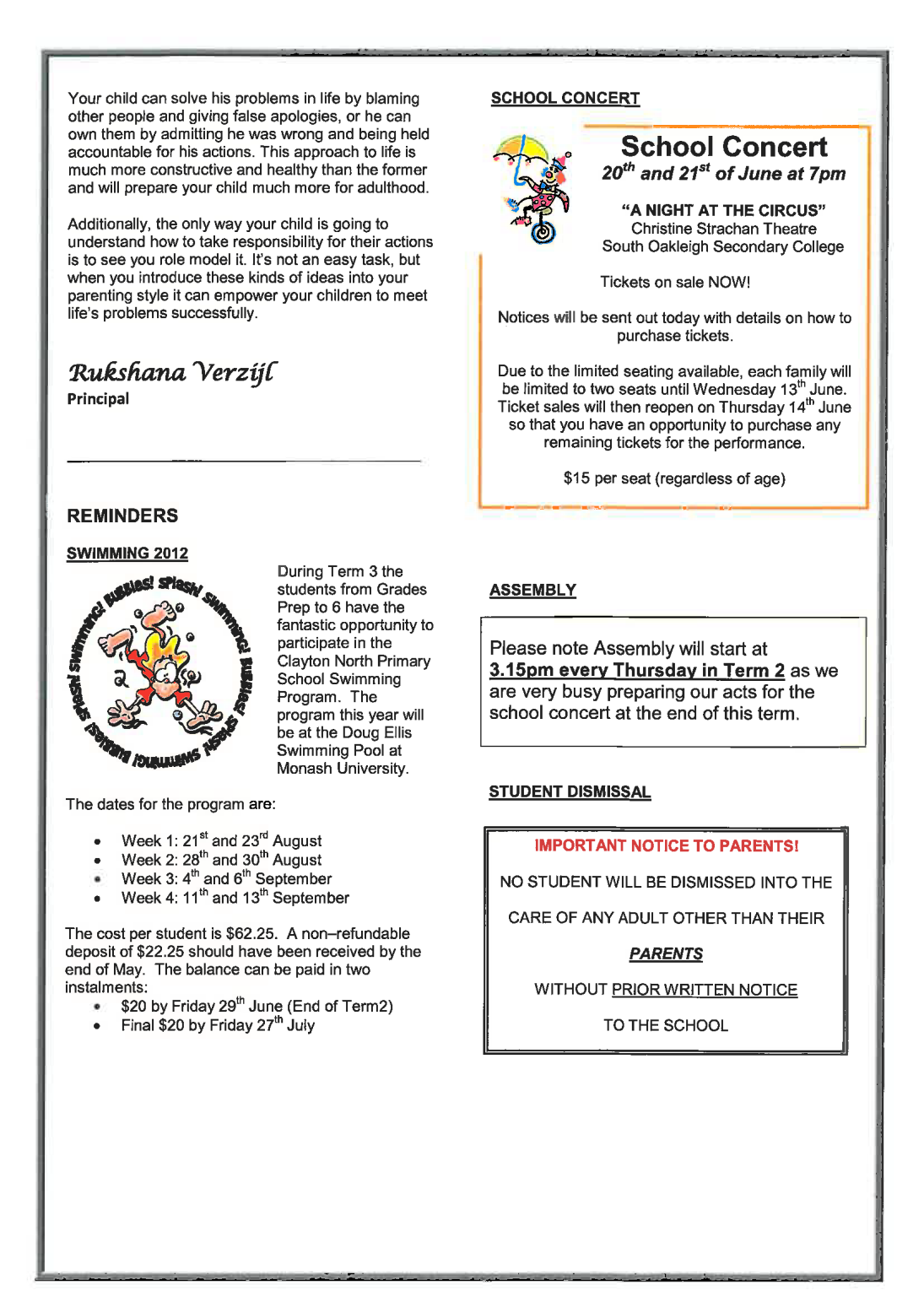 Indikator	: Menentukan gambaran umum teks fungsional pendekIndikator soal	:	Diberikan teks pesan singkat, siswa dapat menentukan topik pesan singkat tersebut.Soal:The note tells the time for…Term 2.assembly.school concert.preparation of acts.Kunci jawaban	: BPembahasan	: Kata digaris bawahi menunjukkan pentingnya informasi itu, yaitu jam, hari dan waktu assembly.Read the text to answer questions 4 and 5.Indikator	: Menentukan informasi rinci teks fungsional pendekIndikator soal	:	Diberikan pesan singkat tertulis, siswa dapat menentukan informasi rincinya.Soal	:From the text we know that …Santi and Sari go to Merapi.Sari suffers from Merapi eruption. Merapi’s weather is fine.Sari and Santi cancell their visit.Kunci jawaban	: DPembahasan	: Teks pesan singkat tersebut menginformasikan penundaan kepergian ke temannya, hal ini dapat dilihat pada kalimat ‘our plan to visit our friends who suffer from Merapi erruption is cancelled’.Indikator	: Menentukan informasi tersiratIndikator soal	: Diberikan teks pesan singkat, siswa dapat menentukan jawaban pertanyaan informasi tersirat dengan tepat.Soal:How are Santi and Sari going to visit their friends?By busBy shipBy trainBy  planeKunci jawaban	: DPembahasan   	: Kalimat ‘the weather is not good to fly’, menunjukkan mereka akan pergi dengan naik pesawat.Read the text to answer questions 6 and 7.Indikator	: Menentukan informasi tertentuIndikator soal	:	Disajikan teks undangan, siswa depat menentukan jawaban 	informasi tertentu dengan tepat.Soal:Who will celebrate the wedding anniversary?WindyMr. and Mrs. BrownMr. and Mrs. HansenThe companyKunci jawaban	: CPembahasan	: Dari  undangan tersebut  jelas  yang merayakan ulang tahun pernikahan adalah Mr. and Mrs. Hansen.Indikator	: Menentukan tujuan komunikatif teks. Indikator soal	: Disajikan teks undangan yang sama, siswa dapat menentukan jawaban pertanyaan tentang tujuan komunikatif penulisan dengan tepat.Soal:What is the text written for?To invite somebody to a partyTo celebrate a wedding anniversaryTo inform the marriage of Mr. and Mrs. HansenTo give direction for Taman Orchid Indah Block 2DKunci jawaban	: APembahasan	: Teks tersebut adalah teks undangan, maka tujuan komunikatif dari penulisan teks tersebut adalah A.Read the text to answer questions 8 and 9.Indikator	: Menentukan gambaran umum teksIndikator soal	: Diberikan sebuah teks pengumuman, siswa dapat menentukan gambaran umum teks tersebut.Soal:What does the text announce?A Student OrganizationAn English Speech ContestA National Day CelebrationA National Education Day ceremonyKunci jawaban 	: DPembahasan	:Jawaban dari pertanyaan tersebut dapat dilihat pada kalimat pertama, jadi topik dari penguman tersebut tentang National Education Day CeremonyIndikator	: Menentukan informasi rinci tersiratIndikator soal	: Diberikan teks pengumuman yang sama, siswa dapat menentukan informasi rinci tersirat dari teks tersebut dengan tepat.Soal:Based on the text we can say that ...the programs will last for 4 hours.the programs will be held in the morning.two competitions will be held.Mr.Andi is the organizer of the programs.Kunci jawaan  	: DPembahasan	:Pada kalimat terakhir jelas bahwa koordinator program adalah Mr. Andi.Read the text to answer questions 10 to 12.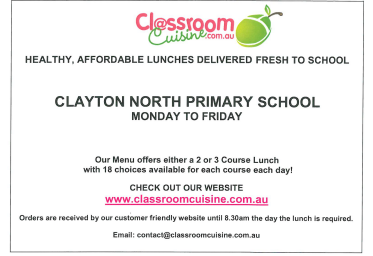 Indikator	: Menentukan gambaran umum teksIndikator soal	: Diberikan iklan tentang makanan, siswa dapat menentukan gambaran umum isinya.Soal:The text above is a … advertisement.food drinkschoolclassroomKunci jawaan  	: APembahasan	: kata kunci dalam iklan adalah “lunches” yang berarti makan siang. Jadi pilihan yang tepat adalah food ads. Indikator	: Menentukan informasi rinciIndikator soal	: Diberikan iklan tentang makanan, siswa dapat menentukan gambaran umum  teks.Soal:Classroom Cuisine is…a kind of lunch.a catering company.person’s name.the school’s name.Kunci jawaan	: BPembahasan	: kata kunci dalam iklan adalah “delivered, order, customer friendly website” yang menunjukkan bahwa itu adalah perusahaan catering. Indikator	: Menentukan informasi rinciIndikator soal	: Diberikan iklan tentang makanan, siswa dapat menentukan informasi rinci.Soal: Parents can order lunch…online.by phone.by going to school.by delivery.Kunci jawaan  	: APembahasan	: kata kunci dalam iklan adalah “orders are received by our customer friendly website”. Jadi harus memesan online.Read the text to answer questions 13 to 15.Indikator	: Menentukan informasi tertentuIndikator soal	: Disajikan sebuah surat, siswa dapat menentukan jawaban pertanyaan informasi tertentu tentang teks dengan tepat.Soal:Where is Peter writing the letter from?EdinburghScotlandEnglandHis homeKunci jawaban	: APembahasan	:Jawaban pertanyaan tersebut dapat diketahui dari penulisan tanggal dan tempat, menunjukkan kapan dan dimana ia menulis surat.Indikator	: Menentukan informasi tersiratIndikator soal	: Disajikan sebuah surat yang sama, siswa dapat menentukan 	jawaban informasi tersirat dari teks tersebut dengan tepat.Soal:We know that Peter …will call his friend after getting a job.hopes to stay in Edinburgh for a few days.will get the interview result on Friday.will go to see National Museum in Edinburgh.Kunci jawaban	: CPembahasan	: Jawaban pertanyaan tersebut merupakan kesimpulan dari kalimat terakhir pada paragraf pertama.Indikator	: Menentukan makna kata/frasa dalam teksIndikator soal	: Disajikan kutipan kalimat dari teks dengan salah satu kata/frasa yang digaris bawahi, siswa dapat menentukan makna kata tersebut dengan tepat.Soal:The word “heading” in “I was heading for Scotland” could be replaced with...living in.going to.staying in.moving to.Kunci jawaban	: CPembahasan	: Secara kontekstual makna yang tepat kata tersebut adalah staying in.Read the text to answer  question 16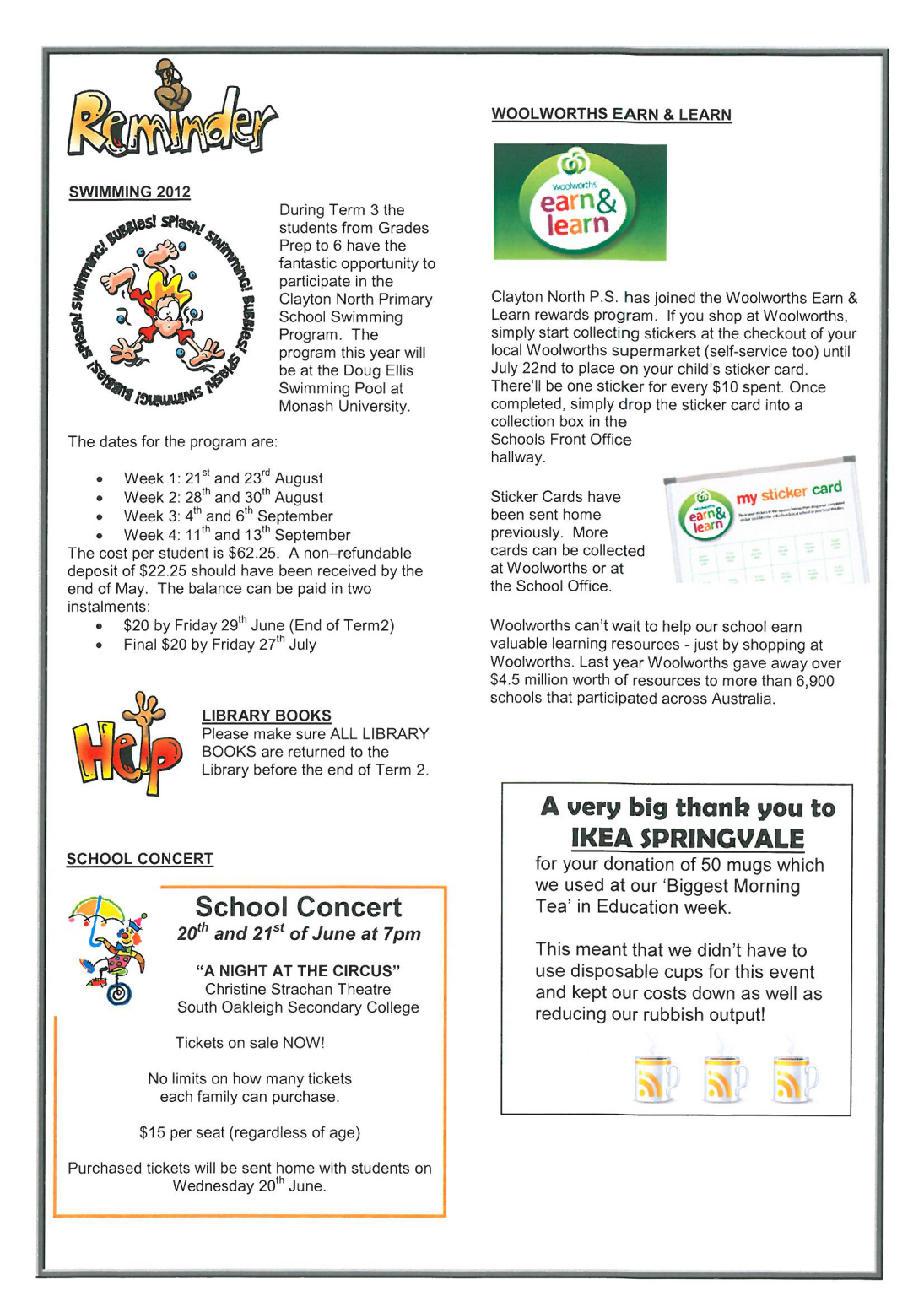 Indikator	: Menentukan gambaran umum teksIndikator soal	: Disajikan kutipan kalimat dari notice di sekolah, siswa dapat menentukan gambaran umum teks itu dengan tepat.Soal:What does the text remind us about?Being sure about booksReturning library booksWhen to return all library booksWhere to return the library booksKunci jawaban	: CPembahasan	: kata kunci “before the end of Term 2”.Read the text to answer  questions 17 to 21Indikator	: Menentukan gambaran umum isi teksIndikator soal	: Disajikan teks deskriptif tentang orang terkenal, siswa dapat 		menentukan judul teks itu dengan tepat.Soal:The best title for the text is…a warm, caring person.Michael Jordan.a sports fan.a famous star.Kunci jawaban	: BPembahasan	:Kata “Michael Jordan” disebut di paragraph 1 sebagai topik dari text tersebut sehingga judul yang paling tepat adalah B.Indikator	: Menentukan informasi rinci tersirat.Indikator soal	: Disajikan teks deskriptif tentang orang terkenal yang sama, 		siswa dapat menentukan alasan ketenaran orang yg dideskripsikan.Soal:Why is he famous?He is handsome.He gives charity.Sports fans know him.The author admires him.Kunci jawaban	: CPembahasan	: Kalimat “if you are sports fan, you are sure to know him” menunjukkan bahwa semua orang mengenal dia. Indikator	: Menentukan pikiran utama paragraf Indikator soal	: Disajikan teks deskriptif tentang orang terkenal, siswa dapat 		menentukan pikiran utama paragraph tertentu.Soal:What is the main idea of the third paragraph? Michael Jordan is handsome.Everyone dreams to be Michael Jordan.His playing ability is great. Michael Jordan has great personality.Kunci jawaban	: DPembahasan	: kata personality ada di awal paragraf sebagai topic sentence, yang sekaligus main idea. Indikator	: Menentukan makna kata/frasa Indikator soal	: Disajikan teks deskriptif tentang orang terkenal, siswa dapat 	menentukan sinonim sebuah kata yang dipilihkan.Soal:The word outstanding in “His personality, too, is as outstanding as his playing ability” means…great. warm.famous.determined.Kunci jawaban	: APembahasan	: kalimat “He is probably the greatest basketball player the world has ever seen” menunjukkan great playing ability.  Indikator	: Menentukan informasi rinci tersirat Indikator soal	: Disajikan teks deskriptif tentang orang terkenal, siswa dapat 	menentukan informasi rinci tersirat di dalam terks tersebut.Soal:The text indicates that the writer is…Michael Jordan’s son.Michael Jordan’s fan.Michael Jordan’s coach.Michael Jordan himself.Kunci jawaban	: BPembahasan	: kalimat “if you are a sports fan..” dan “Is it no wonder that so many boys have dreamed of growing up to be just like him?” menunjukkan bahwa tulisan ini ditujukan kepada fans dan penulis menunjukkan bahwa si penulis adalah bagian dari fans itu.  Read the text to answer  questions 22 to 25	Rafflesia can be found in the forests of Malaysia, Southern Thailand, Sumatra and Java. But, Rafflesia flowers are fairly hard to locate. It is especially difficult to see them in bloom. Its buds take up to 10 months to develop while its blossom lasts for just a few days. 	Rafflesia has brownish, scale like leaves and fleshy, smelling flowers of various sizes, from few inches to meter big in diameter. We usually notice its large fleshy flowers. There is a deep well in the centre of the flowers. The sexual organs are located beneath the rim of the disk. Male and female flowers are separate.	The reddish brown colors of the petals, sprinkled with white freckles produce unpleasant stench, similar to rotting flesh. This would attract flies and insects which help disperse the seeds. Rafflesia is parasite, which means it takes the nutrient out of its host.Indikator	: Menentukan gambaran umum isi teksIndikator soal	: Disajikan teks report tentang tumbuhan, siswa dapat 		menentukan gambaran umum teks.Soal:The text mainly describes… of Rafflesiathe location the petalsthe sexual organsphysical lookKunci jawaban	: DPembahasan	: Paragraf 1 berisi lokasi, paragraf 2 berisi flowers, paragraf 3 berisi petals. Jadi keseluruhan adalah physical look. Indikator	: Menentukan informasi rinci tersirat  Indikator soal	: Disajikan teks report tentang tumbuhan, siswa dapat 		menentukan informasi rinci tersirat di dalam teks.Soal:It is hard to find Rafflesia because of its…location.short life.large size.smell.Kunci jawaban	: BPembahasan	: Paragraph 1 berisi informasi tentang perlu waktu 10 bulan untuk berkembang and mekar hanya berumur beberapa hari setelah itu mati. Jadi itu menunjukkan short life span. Indikator	: Menentukan informasi rinci  Indikator soal	: Disajikan teksreport tentang tumbuhan, siswa dapat 		menentukan informasi rinci tentang topik di dalam teks.Soal:What is the unpleasant smell for?People repellentAttracting insectsAttracting hostProtectionKunci jawaban	: BPembahasan	: Paragraf 3 secara jelas menulis bahwa bau busuk untuk menarik serangga. Jadi attracting insects adalah jawabannya. Indikator	: Menentukan makna kata/frasa Indikator soal	: Disajikan teks deskriptif tentang orang terkenal, siswa dapat 		menentukan sinonim sebuah kata yang dipilihkan.Soal:The word ‘notice’ in paragraph 2 means…smell.see.find.locate.Kunci jawaban	: BPembahasan	: kata setelah notice dalam “…notice large size..” menjadi kunci karena large size adalah keadaan fisik yang hanya bisa dilihat, sehingga pilihan yang tepat adalah ‘see’. Read the text to answer  questions 26 to 30Indikator	: Menentukan gambaran umum Indikator soal	: Disajikan teks prosedur membuat makanan, siswa dapat 		menentukan gambaran umum tek prosedur tersebut.Soal:The text above is about….How to make pita breadMaking fungus and breadA cooking class demonstrationA biology lessonKunci jawaban	: APembahasan	:Ini adalah prosedur pembuatan pita bread yang ditulis oleh seorang siswa. Cirinya adalah penggunaan time sequence. Indikator	: Menentukan informasi rinci tersiratIndikator soal	: Disajikan teks prosedur membuat makanan, siswa dapat 		menentukan informasi rinci tersirat di dalam teks.Soal:Who is probably Putri?A cookA studentA teacherA school principalKunci jawaban	: BPembahasan	: Kata kunci adalah group kelas 3/4  E yang berarti Putri adalah seorang siswa. Indikator	: Menentukan rujukan kata dalam teksIndikator soal	: Disajikan teks prosedur membuat makanan, siswa dapat menentukan rujukan kata tertentu di dalam teks.Soal: “It” in “I moulded and made it” refers to…flour. shape. dough. pita.Kunci jawaban	: CPembahasan	:  Yang dapat di moulded adalah dough. Indikator	: Menentukan informasi tersirat  Indikator soal	: Disajikan teks procedure, siswa dapat menentukan informasi 		tersirat tentang topik di dalam teks.Soal:How did Putri feel about her Pita?HappySadFlatConfusedKunci jawaban	: APembahasan	: Kata sifat yang diguanakan yaitu love-heart shaped, perfect, delicious menunjukkan hal yang positif. Itu artinya si penulis senang.Indikator	: Menentukan makna kata/frasa Indikator soal	: Disajikan teks procedure, siswa dapat menentukan sinonim 		sebuah kata yang dipilihkan.Soal:The synonym of “knead” in “..needed to knead it…” is…mould.make.use.cook.Kunci jawaban	: APembahasan	: knead mempunyai makna mendekati mould. Read the text to answer  questions 31 to 36Indikator	: Menentukan informasi tertentu Indikator soal	: Disajikan teks recount, siswa dapat menentukan informasi 		tententu di dalam teks.Soal:What is Diwali?CelebrationWonderful designsFestival of LightsHome and temple in IndiaKunci jawaban	: CPembahasan	: Tanda baca koma setelah kata Diwali menunjukkan keterangan kata Diwali itu, yaitu Festival of Lights. Indikator	: Menentukan pikiran utama paragrafIndikator soal	: Disajikan teks recount, siswa dapat menentukan pikiran utama 		paragraph yang ditentukan.Soal:	The main idea of paragraph 3 is…The preparations for Diwali was very long.Diwali was celebrated everywhere.The writer was very happy with Diwali.During Diwali, houses were decorated with lamps and candles.Kunci jawaban	: DPembahasan	: Kata pertama dalam paragraph 3 menjadi topik paragraph. Sehingga jawaban yang benar adalah what happened during Diwali. Indikator	: Menentukan informasi rinci tersuratIndikator soal	: Disajikan teks recount, siswa dapat menentukan informasi rinci 		tersurat yang ditentukan.Soal:When is Diwali held?In AutumnEvery yearFirst week of NovemberEnd of OctoberKunci jawaban	: DPembahasan	: Dalam paragraph 1 sudah jelas bahwa Diwali dirayakan di akhir October. Diwali. Indikator	: Menentukan informasi rinci tersuratIndikator soal	: Disajikan teks recount, siswa dapat menentukan informasi rinci 		tersurat yang ditentukan.Soal:What did the kids do during the celebration?Buying new clothesSetting off firecrackersPainting their homesLighting the lightsKunci jawaban	: BPembahasan	: Kata kunci adalah children di paragraf 3. Indikator	: Menentukan informasi rinci tersiratIndikator soal	: Disajikan teks recount, siswa dapat menentukan informasi rinci 		tersirat yang terkandung dalam teks.Soal:From the text we know that …Diwali was a fairy tale.the writer were afraid of the festival.all ages joined the celebration.Diwali was an ordinary festival.Kunci jawaban	: CPembahasan	:Di paragraph 2 yang beraktifitas adalah people (men) and women. Di paragraph 3 yang beraktifitas adalah children. Jadi all ages were involved in the festival. Indikator	: Menentukan informasi rinci tersuratIndikator soal	: Disajikan teks recount, siswa dapat menentukan informasi rinci tersurat yang ditentukan.Soal:The writer feels that Diwali is a…festival.frighteningpeacefulfascinatingmoving  Kunci jawaban	: DPembahasan	:Kalimat pertama di paragraf 4 adalah kata kuncinya. Read the text to answer  questions 37 to 42Indikator	: Menentukan informasi rinci tersuratIndikator soal	: Disajikan teks narrative, siswa dapat menentukan informasi 		rinci tersurat yang ditentukan.Soal:What is Sung-Yow’s secret?He could paint dragons.His king knows him.Draw Dragon Dot Eye. His painting could come alive.Kunci jawaban	: DPembahasan	: Kalimat kedua di paragraf 1 menjelaskan kalimat pertama, yaitu the secret.  Indikator	: Menentukan informasi rinci tersiratIndikator soal	: Disajikan teks narrative, siswa dapat menentukan informasi 			rinci tersirat yang terkandung dalam teks.Soal:Why was the painting almost finished? Because…the dragons looked so real he did not finish itpeople were askingthe dragons jumped off the wallKunci jawaban	: BPembahasan	: Kalimat terakhir di paragraf 2 menjelaskan bahwa dragons painting tidak diberi mata sehingga paintingnya belum finished, atau almost finished.  Indikator	: Menentukan informasi rinci tersuratIndikator soal	: Disajikan teks narrative, siswa dapat menentukan informasi 		rinci tersurat yang ditentukan.Soal:How could Sun-Yow become famous?He was asked by the king.Everyone liked him. People saw knew secret.He made a saying “Draw Dragons Dot Eyes”.Kunci jawaban	: CPembahasan	: Kalimat sebelum he went on to become famous menjelaskan mengapa dia terkenal.  Indikator	: Menentukan informasi rinci tersiratIndikator soal	: Disajikan teks narrative, siswa dapat menentukan informasi 		rinci tersirat yang ditentukan.Soal:What happened to the unfinished painting of two dragons?Jumping off the wallRemained on the wallHad two dot eyesSplit the wallKunci jawaban	: BPembahasan	: Karena yang diberi mata cuma dua dragons yang akhirnya jumped off the wall, yang dua tetap ada di tembok. Indikator	: Menentukan rujukan kata dalam teksIndikator soal	: Disajikan teks narrative, siswa dapat menentukan rujukan kata 		yang ditentukan dalam teks.Soal:“Their” in “But where are their eyes?” refers to…people.two dragons.four dragons.everyone.Kunci jawaban	: CPembahasan	: Their eyes yg dimaksud adalah keempat dragons yang tidak diberi mata. Indikator	: Menentukan gambaran umum isi teksIndikator soal	: Disajikan teks narrative, siswa dapat menentukan judul teks.Soal:What’s possible title for the text?Draw Dragon Dot EyesSung-YowAlive dragonsSecret dragons paintingKunci jawaban	: APembahasan	: Paragraf terakhir menunjukkan maksud cerita ini ditulis yaitu untuk memperkenalkan istilah draw dragon dot eyes. For questions 43 to 45, complete the text with appropriate wordsIt was (43)……in the little cottage in the woods. Snow White (44)…..each Dwarf good night and tucked them into bed.“Wait! Wait!” called out Happy before she blew out the candle. “Please tell us a story!”“(45) ……,” said Snow White, smiling.Indikator	: Menentukan kata yang tepat untuk melengkapi teks rumpangIndikator soal	: Disajikan teks narrative, siswa dapat melengkapi teks rumpang 		dengan adverb yang sesuai.Soal:A.	night B. 	morningC. 	afternoonD. 	midnightKunci jawaban	: APembahasan	: Kata kunci adalah good night, tucked them into bed. Jadi itu night. Indikator	: Menentukan kata yang tepat untuk melengkapi teks rumpangIndikator soal	: Disajikan teks narrative, siswa dapat mengisi teks rumpang 		dengan verb yang sesuai.Soal:A. 	wipedB. 	kissedC. 	smiledD. 	touchedKunci jawaban	: BPembahasan	: Was menunjukkan past time. kata kunci adalah “tucked” yg menunjukkan bahwa akan tidur. Dan biasanya sebelum tidur dwarf minta dicium. Jadi jawaban yang sesuai adalah kissed.  Indikator	: Menentukan kata yang tepat untuk melengkapi teks rumpangIndikator soal	: Disajikan teks narrative, siswa dapat mengisi rumpang dengan 		ekspresi yang sesuai.Soal:A. 	Oh no B.	GoodC.	Very wellD.	I am sorryKunci jawaban	: CPembahasan	: Kata kunci adalah “smiling” yg menunjukkan bahwa Snow White senang. Jadi ekspresi yang tepat adalah very well. For questions 46 to 48, complete the text with appropriate words Indikator	: Menentukan kata yang tepat untuk melengkapi teks rumpangIndikator soal	: Disajikan teks procedure, siswa dapat mengisi rumpang dengan kata benda yang sesuai.Soal:A. 	sugarwatermilksalt and pepperKunci jawaban	: DPembahasan	:Kata kunci adalah a dash of yang biasanya digunakan untuk salt and pepper. Indikator	: Menentukan kata yang tepat untuk melengkapi teks rumpangIndikator soal	: Disajikan teks procedure, siswa dapat mengisi rumpang dengan kata kerja yang sesuai.pilihan:A. 	PourHeatPutMoveKunci jawaban	: APembahasan	: Kata kunci adalah “in mixture”. Kata kerja yang berpreposisi in yaitu pour, put dan move. Tetapi yang paling cocok dengan prosedur dia tas adalah pour. Indikator	: Menentukan kata yang tepat untuk melengkapi teks rumpangIndikator soal	: Disajikan teks procedure, siswa dapat mengisi rumpang dengan adverbs of manner yang sesuai.pilihan:A. 	fastSlowlyhardcalmlyKunci jawaban	: BPembahasan	: Jenis kata yang bisa diletakkan setelah verb adalah adverb atau noun. Dari pilihan yang ada cuma adverb, yang cocok untuk memasak pelan-pelan yaitu slowly.Indikator	: Menentukan susunan kata yang tepat untuk membuat kalimat  		sederhana yang bermakna.	Indikator soal	: Diberikan 7 berbagai jenis kata, siswa dapat menyusun kalimat 		sederhana yang bermaknaSoal:Question 49What is the best arrangements for the following words to become a good sentence?Will  –  open  -  Monday and Wednesday –  be -  each  -  afternoons  –   1           2                        3 			4       5		   6                     The Uniform Shop          73-5-1-4-2-6-77-1-4-2-5-3-65-1-4-2-6-3-77-2-1-4-3-6-5Kunci jawaban	: B	Pembahasan	: Subyek selalu kata benda. Dan yang kata benda dalam pilihan cuma the uniform shop. Kata open dalam pilihan adalah adjective, bukan verb.Indikator	: Menentukan susunan kalimat yang tepat untuk membuat 		paragraf yang padu dan bermaknaIndikator soal	:	Diberikan 8 berbagai kalimat, siswa dapat menyusun kalimat-kalimat tersebut menjadi paragraph deskriptif yang bermakna Soal:Question 50What is the best arrangement for the following sentences to become a good paragraph?1-Most people who meet him think he is strange, but I believe he is just shy.2-He does not have many friends, but he does not mind.3-Mr. Bean is one of my favourite characters.4-He is slim and of medium height. 5-He usually wears a brown suit.6-He likes to drive his small car and he loves his teddy bear.7-He has brown eyes and short brown hair. 8-He is an ordinary-looking man. 1-2-3-4-5-6-7-88-4-1-5-2-3-6-73-8-4-7-5-2-6-12-3-4-5-1-6-7-8Kunci jawaban	: CPembahasan	: Kalimat pertama harus memperkenalkan topic. Kalimat-kalimat berikutnya memberikan deskripsi fisik. Selanjutnya merupakan deskripsi kepribadian. 